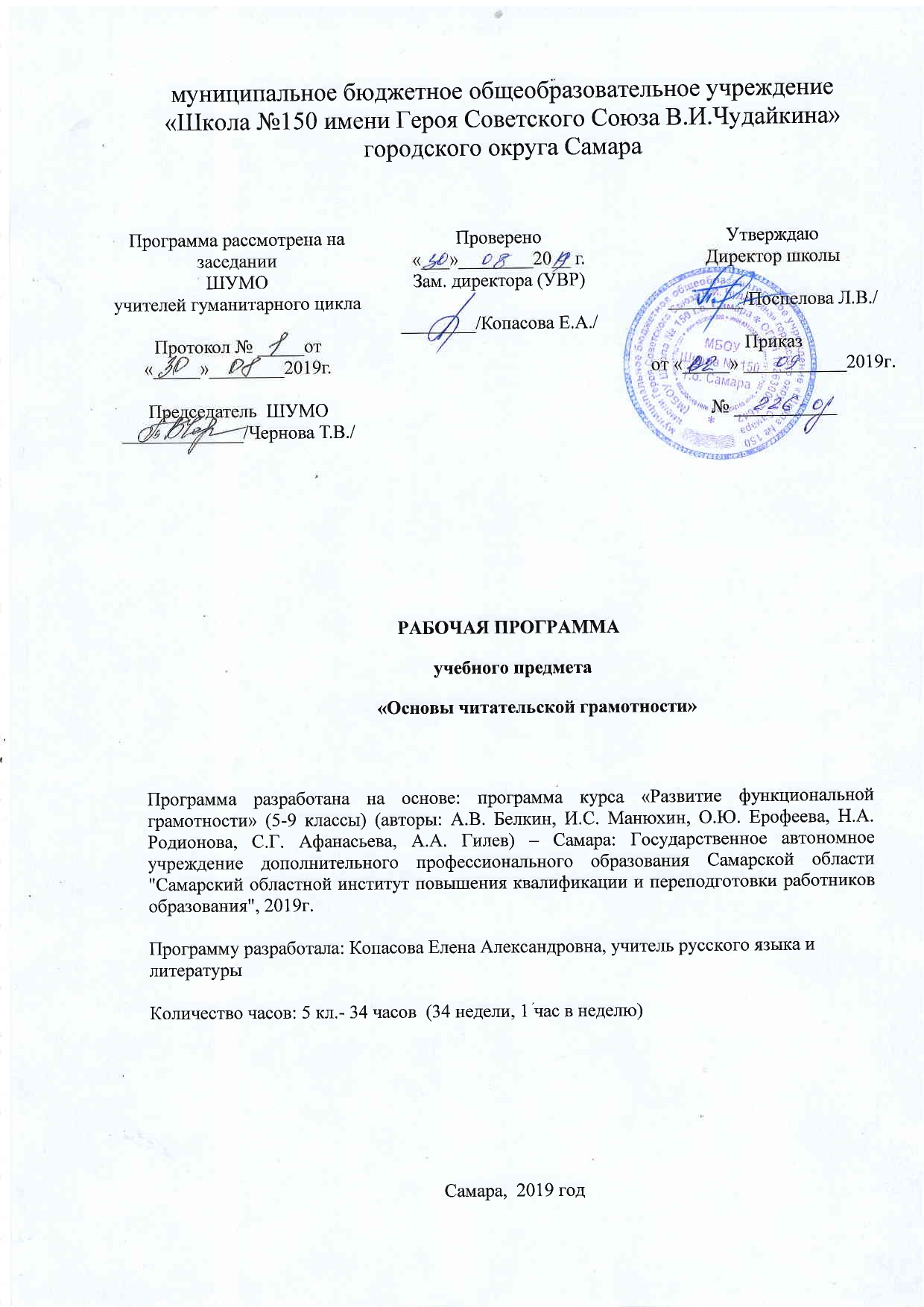 Рабочая программа учебного предмета «Основы читательской грамотности» в 5 классах составлена в соответствии: • с Указом Президента РФ от 7.05.2018 № 204 «О национальных целях и стратегических задачах развития Российской Федерации на период до 2024 года», • с программой курса «Развитие функциональной грамотности» (5-9 классы) (авторы: А.В. Белкин, И.С. Манюхин, О.Ю. Ерофеева, Н.А. Родионова, С.Г. Афанасьева, А.А. Гилев) – Самара: Государственное автономное учреждение дополнительного профессионального образования Самарской области "Самарский областной институт повышения квалификации и переподготовки работников образования", 2019г. Основной целью программы является развитие функциональной грамотности учащихся 5 классов как индикатора качества и эффективности образования, равенства доступа к образованию. Программа нацелена на развитие:  •способности человека понимать, использовать, оценивать тексты, размышлять о них и заниматься чтением для того, чтобы достигать своих целей, расширять свои знания и возможности, участвовать в социальной жизни; • способности человека осваивать и использовать естественнонаучные знания для распознания и постановки вопросов, для освоения новых знаний, для объяснения естественнонаучных явлений; формулирования, основанных на научных доказательствах, выводов в связи с естественнонаучной проблематикой; понимать основные особенности естествознания как формы человеческого познания; демонстрировать осведомленность в том, что естественные науки и технология оказывают влияние на материальную, интеллектуальную и культурную сферы общества; проявлять активную гражданскую позицию при рассмотрении проблем, связанных с естествознанием (естественнонаучная грамотность). ПЛАНИРУЕМЫЕ РЕЗУЛЬТАТЫ ОСВОЕНИЯ учебного предмета       Метапредметные и предметные результаты: 5 класс (Уровень узнавания и понимания ) - находит и извлекает информацию из различных текстов .       Личностные: -оценивает содержание прочитанного с позиции норм морали и общечеловеческих ценностей; формулирует собственную позицию по отношению к прочитанному СОДЕРЖАНИЕ учебного предмета5 класс Определение основной темы в фольклорном произведении. Пословицы, поговорки как источник информации. Определение основной темы в фольклорном произведении. Пословицы, поговорки как источник информации. Работа с текстом: как выделить главную мысль текста или его частей? Типы текстов: текст-описание (художественное и техническое). Виды вопросов. Типы задач на грамотность чтения. Сплошной и несплошной текст.Основные виды деятельности обучающихся: - самостоятельное чтение и обсуждение полученной информации с помощью вопросов (беседа, дискуссия, диспут); - выполнение практических заданий; - поиск и обсуждение материалов в сети Интернет; - решение ситуационных и практико-ориентированных задач; - проведение экспериментов и опытов. В 5 классе обучающиеся учатся находить и извлекать информацию различного предметного содержания из текстов, схем, рисунков, таблиц, диаграмм, представленных как на бумажных, так и электронных носителях. Используются тексты различные по оформлению, стилистике, форме. Информация представлена в различном контексте (семья, дом, друзья, природа, учеба, работа и производство, общество и др.)                     Тематическое планирование – 5 класс (34 часа)№Раздел, темаКоличество часовКоличество часовКоличество часовОсновные виды деятельности учащихсяСроки№Раздел, темаОбщееТеорияПрактикаОсновные виды деятельности учащихсяСроки1.Определение основной темы в фольклорном произведении. Пословицы, поговорки как источник информации. 413Беседа, конкурс2.Сопоставление содержания текстов разговорного стиля. Личная ситуация в текстах211Работа в парах. Ролевая игра. 3.Работа с текстом: как выделить главную мысль текста или его частей? 312Беседа, дискуссия в формате свободного обмена мнениями4.Типы текстов: текст-описание (художественное и техническое). 312Круглый стол5.Что такое вопрос? Виды вопросов. 312Квест, конкурс. 6.Типы задач на грамотность чтения. Примеры задач. 413Квест, игра «Что? Где? Когда?». 7.Работа со сплошным текстом. Работа с несплошным текстом. 514Ролевая игра. 8.Работа с текстом: как понимать информацию, содержащуюся в тексте312Квест, круглый стол. 9.Типы задач на грамотность 11Квест, игра «Что? Где? Когда?»10Интерпретационные задачи312Квест, игра «Что? Где? Когда?»11.Работы с несплошным текстом (таблицы, карты)11Беседа, дискуссия в формате свободного обмена мнениями. 12.Тестирование.22Тест